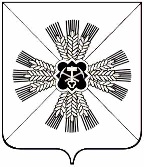 КЕМЕРОВСКАЯ ОБЛАСТЬАДМИНИСТРАЦИЯ ПРОМЫШЛЕННОВСКОГО МУНИЦИПАЛЬНОГО РАЙОНАПОСТАНОВЛЕНИЕот «08» апреля 2019  г. № 463-Ппгт. ПромышленнаяОб итогах реализации в 2018 году муниципальной программы «Функционирование органов местного самоуправления Промышленновского района» на 2018 - 2021 годыЗаслушав и обсудив на коллегии администрации Промышленновского муниципального района  информацию заместителя главы Промышленновского муниципального района А.А. Зарубиной об итогах реализации в 2018 году  муниципальной программы «Функционирование органов местного самоуправления Промышленновского района» на 2018 - 2021 годы (далее – программа), администрация Промышленновского муниципального района постановляет:  Принять к сведению информацию об исполнении программы.Директору программы обеспечить выполнение мероприятий и индикаторов муниципальной программы «Функционирование органов местного самоуправления Промышленновского района» на 2018 - 2021 годы.Настоящее постановление подлежит обнародованию на официальном сайте администрации Промышленновского муниципального района. Контроль за исполнением настоящего постановления возложить на заместителя главы Промышленновского муниципального района               А.А. Зарубину.Постановление вступает в силу со дня подписания.                                     ГлаваПромышленновского муниципального районаД.П. ИльинИсп. Л.Н. Жданова Тел. 74779